Exmo. SenhorPresidente do Instituto Superior TécnicoEm situações que originem a marcação de falta(s) injustificada(s), opto pela marcação de dias (ou meios-dias) de férias, nos termos e com os efeitos definidos no artigo 135.º da Lei Geral do Trabalho em Funções Públicas (LTFP), aprovada pela Lei 35/2014, de 20 de junho    S     NPede deferimento, O(s) responsável(is)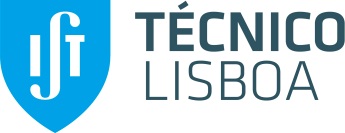 ANEXO IITRABALHADOR-ESTUDANTE     , n.º mec.      , afeto      , com o responsável hierárquico      , n.º mec.      , solicita a V. Ex.ª que, atendendo ao estatuto de trabalhador-estudante que lhe foi reconhecido, e ao facto de:- O horário estabelecido pela instituição de ensino que frequenta não se coadunar com o seu horário de trabalho, a saber, , e- A referida instituição não disponibilizar horário diferente,Conceda dispensa de trabalho para frequência de aulas durante o ano letivo de 20XX / 20XX e desde que se mantenha o horário escolar em causa, conforme quadro abaixo:PERÍODO DE DISPENSA (introduzir período de dispensa, o qual se deve adaptar ao horário escolar, podendo variar consoante os dias da semana, num máximo de 6 horas semanais, nos termos previstos na Lei n.º 7/2009, de 12 de fevereiro, na sua redação atual e na Lei n.º 68/2013, de 29 de agosto)PERÍODO DE DISPENSA (introduzir período de dispensa, o qual se deve adaptar ao horário escolar, podendo variar consoante os dias da semana, num máximo de 6 horas semanais, nos termos previstos na Lei n.º 7/2009, de 12 de fevereiro, na sua redação atual e na Lei n.º 68/2013, de 29 de agosto)PERÍODO DE DISPENSA (introduzir período de dispensa, o qual se deve adaptar ao horário escolar, podendo variar consoante os dias da semana, num máximo de 6 horas semanais, nos termos previstos na Lei n.º 7/2009, de 12 de fevereiro, na sua redação atual e na Lei n.º 68/2013, de 29 de agosto)PERÍODO DE DISPENSA (introduzir período de dispensa, o qual se deve adaptar ao horário escolar, podendo variar consoante os dias da semana, num máximo de 6 horas semanais, nos termos previstos na Lei n.º 7/2009, de 12 de fevereiro, na sua redação atual e na Lei n.º 68/2013, de 29 de agosto)PERÍODO DE DISPENSA (introduzir período de dispensa, o qual se deve adaptar ao horário escolar, podendo variar consoante os dias da semana, num máximo de 6 horas semanais, nos termos previstos na Lei n.º 7/2009, de 12 de fevereiro, na sua redação atual e na Lei n.º 68/2013, de 29 de agosto)PERÍODO DE DISPENSA (introduzir período de dispensa, o qual se deve adaptar ao horário escolar, podendo variar consoante os dias da semana, num máximo de 6 horas semanais, nos termos previstos na Lei n.º 7/2009, de 12 de fevereiro, na sua redação atual e na Lei n.º 68/2013, de 29 de agosto)2ª3ª4ª5ª6ªSáb.00:00- 00:0000:00- 00:0000:00- 00:0000:00- 00:0000:00- 00:0000:00- 00:00Horário a praticar a partir de DataAssinaturaConcordo ________________________________________________Despacho do Conselho de Gestão 